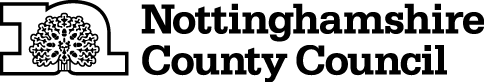 TEMPORARY CLOSURE OF BYWAYTHE NOTTINGHAMSHIRE COUNTY COUNCIL (HOLME PIERREPONT BOAT 13, SANDY LANE) (TEMPORARY PROHIBITION) CONTINUATION NO.3 ORDER 2020NOTICE IS HEREBY GIVEN that the Secretary of State Transport in pursuance of the powers conferred by Sections 14 and 15 of the Road Traffic Regulation Act 1984 approves of The Nottinghamshire County Council (HOLME PIERREPONT BOAT 13, SANDY LANE) (Temporary Prohibition) Notice 2019 (which came into force on 24th May 2019 and was continued in force by a Continuation Order which came into force on 14 June 2019 and was subsequently continued by a Continuation No.2 Order which came into force on 24th November 2019 and continues in force until 23rd May 2020 inclusive)  being extended and continuing in force until 23rd May 2021 or until completion of the relevant works, whichever is the sooner. The Order has the following effect: -No person shall: -  cause any horse drawn carts or carriages to proceed orcause any vehicle to proceedin the following length of Byway Open to All Traffic at Holme Pierrepont in the Borough of Rushcliffe:-HOLME PIERREPONT BOAT 13, SANDY LANE at grid reference point SK 6297 3823   its junction with the A52 road at Stragglesthorpe.The road is closed to all motorised vehicles and horse drawn carts and carriages, but remains open to those on foot, horse and bicycle.If the works are not completed within the above period, the Order may be extended for a longer period with the further approval of the Secretary of State for Transport.The prohibition is required to protect public safety by preventing vehicles exiting and entering Sandy Lane BOAT at an uncontrolled junction on the A52 road.THIS NOTICE DATED THIS 22ND DAY OF MAY 2020Corporate Director of PlaceNottinghamshire County CouncilCounty HallNG2 7QPFor more information contact the Rights of Way office on (0115) 977 5680